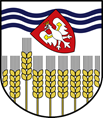 Gmina Nowogródek PomorskiMODYFIKACJASPECYFIKACJI WARUNKÓW ZAMÓWIENIAw postępowaniu o udzielenie zamówienia publicznego na zadanie:„Zmiana sposobu użytkowania części pomieszczeń szkoły podstawowej w miejscowości Karsko, na potrzeby placówki wsparcia dziennego dla dzieci z terenu Gminy Nowogródek Pomorski– roboty budowlanew ramach projektu pt. Rozwój placówki wsparcia dziennego dla dzieci w Gminie Nowogródek Pomorski szansą na ich pracę w przyszłości”ZATWIERDZAMNowogródek Pomorski, 05 sierpnia 2022 r.Nazwa oraz adres Zamawiającego.		Gmina Nowogródek Pomorskizwana dalej„Zamawiającym”ul. A. Mickiewicza 1574-304 Nowogródek PomorskiNIP:5971644837, REGON: 210966958Tel. 95 747 17 60Adres poczty elektronicznej: sekretariat@nowogrodekpomorski.plStrona internetowa Zamawiającego:https://www.nowogrodekpomorski.pl/Strona internetowa prowadzonego postępowania na której udostępniane będą zmiany i wyjaśnienia treści SWZ oraz inne dokumenty zamówienia bezpośrednio związane z postępowaniem o udzielenie zamówienia [URL]:https://bip.nowogrodekpomorski.pl/Elektroniczna Skrzynka Podawcza: /3w148ejqvs/SkrytkaESPGodziny urzędowania Urzędu Gminy Nowogródek Pomorski: poniedziałek  w godz.: 7:30-16:00, wtorek- czwartek w godz.: 7:30-15:30, w piątek w godz. 7:30–15:00z wyłączeniem dni ustawowo wolnych od pracy.Tryb udzielenia zamówienia.Niniejsze postępowanie o udzielenie zamówienia publicznego prowadzone jest 
w trybie podstawowym, w którym w odpowiedzi na ogłoszenie o zamówieniu oferty mogą składać wszyscy zainteresowani Wykonawcy, a następnie Zamawiającywybiera najkorzystniejszą ofertę bez przeprowadzenia negocjacji (art. 275 pkt 1 ustawyPzp). Zamawiający nie przewiduje możliwości wyboru najkorzystniejszej oferty z możliwością prowadzenia negocjacji (art. 275 pkt. 2 ustawyPzp).Wartość zamówienia.Niniejsze zamówienie jest zamówieniem klasycznym w rozumieniu art. 7 pkt 33) ustawyPzp. Wartość zamówienia nie przekracza progów unijnych w rozumieniu art. 3 ustawyPzp.Słownik.Użyte w niniejszej SWZ (oraz w załącznikach) terminy mają następujące znaczenie:„ustawa” – ustawa z dnia 11 września 2019 r. Prawo zamówień publicznych 
(t. j. Dz. U. z 2021 r., poz. 1129z późn. zm.),„SWZ” – niniejsza Specyfikacja Warunków Zamówienia,„zamówienie” – zamówienie publiczne będące przedmiotem niniejszego postępowania,„postępowanie” – postępowanie o udzielenie zamówienia publicznego, którego dotyczy niniejsza SWZ,„Zamawiający” – Gmina Nowogródek Pomorski,„Wykonawca” – należy przez to rozumieć osobę fizyczną, osobę prawną albo jednostkę organizacyjną nieposiadającą osobowości prawnej, która oferuje na rynku wykonanie robót budowlanych lub obiektu budowlanego, dostawę produktów lub świadczenie usług lub ubiega się o udzielenie zamówienia, złożyła ofertę lub zawarła umowę w sprawie zamówienia publicznego,„RODO” - rozporządzenie Parlamentu Europejskiego i Rady (UE) 2016/679 
z dnia 27 kwietnia2016 r.  w sprawie ochrony osób fizycznych w związku 
z przetwarzaniem danych osobowych i w sprawie swobodnego przepływu takich danych oraz uchylenia dyrektywy 95/46/WE (ogólne rozporządzenie 
o ochronie danych) (Dz. Urz. UE L 119 z 04.05.2016, str. 1),„miniPortal”– środek komunikacji elektronicznej służący do komunikacji elektronicznej między Zamawiającym i   Wykonawcami,„ePUAP”– elektroniczna platforma usług Administracji Publicznej 
oferująca w szczególności dostęp do formularzy umożliwiających komunikację Wykonawcy z Zamawiającym.Instrukcja użytkownika – Instrukcja użytkownika systemu miniPortal dostępna na stronie: https://miniportal.uzp.gov.pl/InstrukcjaUzytkownikaSystemuMiniPortalePUAP.pdfzawierająca wiążące wykonawcę informacje związane z korzystaniem 
z miniPortalu w szczególności opis sposobu składania/zmiany/wycofania oferty w niniejszym postępowaniu. Wykonawca zobowiązany jest zapoznać się z ww. Instrukcją i postępować wg zasad w niej wskazanych dedykowanych dla wykonawcy. Wykonawca ubiegając się o udzielenie zamówienia w szczególności składając ofertę akceptuje zasady korzystania z systemu miniPortal wskazane w Instrukcji użytkownika i SWZ.Wykonawca powinien dokładnie zapoznać się z niniejszą SWZ i złożyć ofertę zgodnie z jej wymaganiami.Zamawiający nie przewidujewyboru najkorzystniejszej oferty z możliwością prowadzenia negocjacji.Zamawiający informuje, iż zadanie realizowane jest  w ramach RPO Województwa Zachodniopomorskiego,  współfinansowane przez Unię Europejską w ramach środków Europejskiego Funduszu Społecznego.Przedmiotem zamówienia jest: „Zmiana sposobu użytkowania części pomieszczeń szkoły podstawowej w miejscowości Karsko, na potrzeby placówki wsparcia dziennego dla dzieci z terenu Gminy Nowogródek Pomorski– roboty budowlane w ramach projektu pt. Rozwój placówki wsparcia dziennego dla dzieci w Gminie Nowogródek Pomorski szansą na ich pracę w przyszłości”.Zakres zadania obejmuje wykonanie następujących robót:1) Dostawę i montaż schodołazu gąsienicowego,2) Remont pomieszczeń wewnątrz budynku,3) Przystosowanie łazienki do warunków.Szczegółowy opis przedmiotu zamówienia dotyczący zadania, został określony w dokumentacji projektowej, specyfikacji technicznej wykonania i odbioru robót, przedmiarze robót, opisie schodołazu oraz pozwoleniu na  budowę nr 142/2022 z dnia 11.05.2022 r.  Znak: BOŚ.6740.1.129.2022.MF. Zamawiający jednocześnie informuje, że przedmiotowe postępowanie prowadzone jest w zakresie określonym w punkcie 4.2.Zakres zamówienia obejmuje zrealizowanie robót w oparciu o dokumentację techniczną, pod nadzorem osoby posiadającej stosowne uprawnienia budowlane.Wykaz dokumentów określających opis przedmiotu zamówienia w ramach dokumentacji projektowej – Załączniki nr 1-4do SWZ.Zamawiający informuje, że przedmiar robót stanowi wyłącznie materiał pomocniczy dla potrzeb wyceny oferty oraz do ustalenia ceny przy zamówieniach dodatkowych (jeżeli wystąpią) lub zmniejszenia zakresu robót.Załączniki o których mowa w pkt 4.2. zamawiający udostępnia na stronie internetowej, na której została udostępniona SWZ.Zaleca się, aby Wykonawcy dokonali wizji lokalnej na terenie realizacji zadania i w jego okolicy w celu dokonania oceny dokumentów i informacji przekazywanych w ramach przedmiotowego postępowania przez Zamawiającego. Zamawiający wymaga, aby oferta obejmowała całość przedmiotu zamówienia, w związku z powyższym wyklucza się możliwość roszczeń Wykonawcy z tytułu błędnego skalkulowania ceny.Wszelkie niezbędne materiały do wykonania zamówienia zabezpiecza Wykonawca. Materiały winny odpowiadać co do  jakości wymaganiom określonym w dokumentacji projektowej oraz w przedmiarach robót. Roboty należy wykonać zgodnie z dokumentacją projektową, zachowaniem warunków wynikających z norm technicznych, specyfikacji technicznych wykonania i odbioru robot budowlanych oraz z wymogami sztuki budowlanej.Wywóz, składowanie odpadów zabezpiecza Wykonawca we własnym zakresie, na własny koszt przy przestrzeganiu przepisów ustawy z dnia 14 grudnia 2012r. o odpadach (Dz. U. z 2021 r. ,poz.779), na miejsce wskazane przez inwestora.Wykonawca zobowiązany będzie również do:a) odpowiedniego ogrodzenia, oznakowania i urządzenia terenu budowy, w tym zapleczabudowy dla potrzeb własnych,b) zabezpieczenia terenu budowy i prowadzonych robót budowlanych zgodnie z wymogamiobowiązujących przepisów dotyczących bezpieczeństwa i higieny pracyorazprzeprowadzania w trakcie realizacji zamówienia wszelkich czynnościzwiązanychz bezpieczeństwem na terenie budowy,c) naprawy na własny koszt wszystkich elementów które ulegną uszkodzeniu w czasie prowadzenia robót,d) ponoszenia w okresie realizacji inwestycji kosztów eksploatacyjnych związanych z realizowanym przedmiotem zamówienia,e) przekazania zamawiającemu w myśl przepisów ustawy Prawo budowlane dokumentacji budowy wraz z naniesionymi zmianami dokonanymi w toku wykonywania robót, a także inne dokumenty jakościowe, w szczególności,- projekt budowlany i wykonawczy we wszystkich branżach z naniesionymi zmianamidokonanymi na rysunkach i w opisach,- dziennik budowy,- protokoły z prób, sprawdzeń i pomiarów,- protokoły odbiorów technicznych oraz inne niezbędne dokumenty.Wszystkie dokumenty muszą być sporządzone w języku polskim lub posiadaćodpowiednie tłumaczenia,f) przeprowadzenia rozruchu urządzeń i systemów zainstalowanych w ramach realizacjiprzedmiotu zamówienia,g) komisyjnego przekazania przedmiotu umowy przy udziale zainteresowanych stroni organów, a także pokrycia kosztów z tym związanych,h) uczestniczenia w przeglądach gwarancyjnych w okresie gwarancji i rękojmi orazw przeglądzie pogwarancyjnym,i) wykonania wszystkich czynności, także nie przewidzianych wprost w umowie,związanych z pełnieniem funkcji wykonawcy w celu prawidłowego wykonania przedmiotuzamówienia;j) prowadzenia pełnej obsługi geodezyjnej (jeżeli dotyczy),l) Wykonawca uzyska inne niezbędne pozwolenia, zgody, dokumenty potrzebne dowykonania zamówienia,4.5. Wymagania i zasady związane z realizacją zamówienia w zakresie zatrudnienia przez wykonawcę lub podwykonawcę na podstawie stosunku pracy osób wykonujących wskazane przez zamawiającego czynności w zakresie realizacji zamówienia, jeżeli wykonanie tych czynności polega na wykonywaniu pracy w sposób określony w art. 22 § 1 ustawy z dnia 26 czerwca 1974 r. -Kodeks pracy (Dz. U. z 2020 r. poz. 1320) zostały zawarte w Projektowanych Postanowieniach Umowy – załącznik nr 5 do SWZ.4.6.Zamawiający nie określa dodatkowych wymagań związanych z zatrudnianiem osób, o których mowa w art. 96 ust. 2 pkt 2p.z.p.4.7.Zamawiający informuje, że nie organizuje i nie wymaga wizji lokalnej.4.8.Wspólny Słownik Zamówień CPV45000000-7 Roboty budowlane,45300000-0 - Roboty instalacyjne w budynkach45400000-1 - Roboty wykończeniowe w zakresie obiektów budowlanych45111300-1 Roboty rozbiórkowe,45320000-6 - Roboty izolacyjne45330000-9 - Roboty instalacyjne wodno-kanalizacyjne i sanitarne45410000-4 - Tynkowanie45420000-7 - Roboty w zakresie zakładania stolarki budowlanej oraz roboty ciesielskie45430000-0 - Pokrywanie podłóg i ścian45262500-6 - Roboty murarskie i murowe45324000-4 - Roboty w zakresie okładziny tynkowej45431000-7 - Kładzenie płytek45431200-9 - Kładzenie glazury45442100-8 - Roboty malarskie45442110-1 - Malowanie budynków45432210-9 - Wykładanie ścian45311200-2 Roboty w zakresie instalacji elektrycznych33196200-2 Sprzęt dla osób niepełnosprawnych4.9. Powody niedokonania podziału zamówienia na części:Wartość zamówienia jest niższa od tzw. progów unijnych które zobowiązują do implementacji dyrektyw UE. Dyrektywa 2014/24/UE w treści motywu 78 wskazuje, że aby zwiększyć konkurencję, instytucje zamawiające należy w szczególności zachęcać do dzielenia dużych zamówień na części. Przedmiotowe zamówienie nie jest dużym zamówieniem w rozumieniu motywu 78 powołanej dyrektywy UE (dyrektywy stosuje się od tzw. progów UE, a dyrektywa posługuje się pojęciem dużego zamówienia na gruncie zamówień podlegających dyrektywie -a więc zamówienia o wartości znacznieprzewyższającej tzw. progi UE ). Zamówienie nie zostało podzielone na części z następujących względów: 1)	Przedmiotem zamówienia jest wykonanie robót funkcjonalnie ze sobą związanych. Rozdzielenie robót groziłoby niedającymi się wyeliminować problemami organizacyjnymi związanymi z odpowiedzialnością za poszczególne elementy robót wykonywanych przez różnych wykonawców.2)	Przy tego typu robotach nie ma możliwości jednoznacznego określenia zasad odpowiedzialności za jeden plac budowy (przekazany byłby równolegle wielu wykonawcom). Nie jest także możliwe rozgraniczenie odpowiedzialności wielu kierowników budowy.3)	Podział przedmiotu zamówienia na zadania groziłby znaczącym zwiększeniem kosztów oraz trudnościami technologicznymi wynikającymi z wykonywania przedmiotu zamówienia przez większą liczbę wykonawców (poszczególni wykonawcy mogliby wykonywać prace w różnych technologiach dopuszczonych dokumentacją projektową, co powodowałoby problemy w połączeniu obszarów objętych inwestycją).4)	Przy tego typu robotach wykonywanych przez różnych wykonawców opóźnienie jednego z wykonawców wpłynęłoby negatywnie na terminowość wykonania innych elementów inwestycji – zależnych od terminowego wykonania prac przez innego wykonawcę.5)	Wykonawcy powielaliby koszty pośrednie prac, co wpływałoby na koszty inwestycji. W każdej z ofert częściowych wykonawca musiałby założyć odrębną wycenę użycia tego samego rodzaju sprzętu w sytuacji, w której składając jedną ofertę, użycie sprzętu wyceniłby jednokrotnie. W dokumentacji projektowej wskazane są rozwiązania wymagające użycia wielorodzajowego sprzętu budowlanego. 6)	Każdy z wykonawców w cenę wliczyłby odrębne koszty polisy OC, co zwiększyłoby poziom wydatków zamawiającego.Reasumując, Zamawiający nie dokonał podziału zamówienia na części ze względu na to, że podział taki groziłby nadmiernymi trudnościami technicznymi oraz nadmiernymi kosztami wykonania zamówienia. Potrzeba skoordynowania działań różnych wykonawców realizujących poszczególne części zamówienia mogłaby poważnie zagrozić właściwemu wykonaniu zamówienia. Niedokonanie podziału zamówienia podyktowane było zatem względami technicznymi, organizacyjnym oraz charakterem przedmiotu zamówienia. Zastosowany ewentualnie podział zamówienia na części nie zwiększyłby konkurencyjności w sektorze małych i średnich przedsiębiorstw – zakres zamówienia jest zakresem typowym, umożliwiającym złożenie oferty wykonawcom z grupy małych lub średnich przedsiębiorstw. Zgodnie z treścią motywu 78 dyrektywy, Instytucja zamawiająca powinna mieć obowiązek rozważenia celowości podziału zamówień na części, jednocześnie zachowując swobodę autonomicznego podejmowania decyzji na każdej podstawie, jaką uzna za stosowną, nie podlegając nadzorowi administracyjnemu ani sądowemu.4.10.	Gwarancja.         Długość okresu gwarancji jakości na roboty budowlane oraz dostarczone i  zamontowane materiały i urządzenia wynosi: od 24 miesięcy (termin minimalny) do 72 miesięcy (termin maksymalny) – termin ten jest kryterium oceny ofert.4.11. Dopuszczenie rozwiązań równoważnych opisywanym w przypadku opisania przedmiotu zamówienia przez odniesienie do norm, ocen technicznych, specyfikacji technicznych, o których mowa w art. 101 ust. 1 pkt 2 oraz ust. 3 Pzp.1)	Opisując przedmiot zamówienia przez odniesienie do norm, ocen technicznych, specyfikacji technicznych i systemów referencji technicznych, o których mowa w art. 101 ust. 1 pkt 2 oraz ust. 3 Pzp, zamawiający dopuszcza rozwiązania równoważne opisywanym.2)	Zamawiający nie może odrzucić oferty tylko dlatego, że oferowane roboty budowlane nie są zgodne z normami, ocenami technicznymi, specyfikacjami technicznymi i systemami referencji technicznych, do których opis przedmiotu zamówienia się odnosi, pod warunkiem że wykonawca udowodni w ofercie, w szczególności za pomocą przedmiotowych środków dowodowych, o których mowa w art. 104-107 ustawy Pzp, że proponowane rozwiązania w równoważnym stopniu spełniają wymagania określone w opisie przedmiotu zamówienia.Wykonawca jest zobowiązany wykonać zamówieniew terminie 60 dni od podpisania umowy.6.1.	O udzielenie zamówienia mogą ubiegać się Wykonawcy, którzy nie podlegająwykluczeniu na zasadach określonych w Rozdziale 7 SWZ, oraz spełniają określoneprzez Zamawiającego warunki udziału w postępowaniu.6.2.	O udzielenie zamówienia mogą ubiegać się Wykonawcy, którzy spełniają warunkidotyczące:zdolności do występowania w obrocie gospodarczym:Zamawiający nie stawia warunku w powyższym zakresie.uprawnień do prowadzenia określonej działalności gospodarczej lub zawodowej, o ile wynika to z odrębnych przepisów:Zamawiający nie stawia warunku w powyższym zakresie.sytuacji ekonomicznej lub finansowej:Zamawiający nie stawia warunku w powyższym zakresie.zdolności technicznej lub zawodowej:a)Wykonał nie wcześniej niż w okresie ostatnich 5 lat przed upływem terminu składaniaofert, a jeżeli okres prowadzenia działalności jest krótszy - w tymokresie co najmniej  jedno zamówienie, w ramach którego wykonano remont pomieszczeń o wartości minimum 50 000,00 zł brutto (słownie pięćdziesiąt tysięcy złotych brutto),b)Zamawiający uzna warunek za spełniony, jeżeli Wykonawca wykaże, że dysponuje osobami, które będą uczestniczyły w wykonywaniu zamówienia, tj. osobami posiadającymi uprawnienia do pełnienia samodzielnych funkcji technicznych  w budownictwie, wymagane ustawą z dnia 7 lipca 1994 r. Prawo budowlane (Dz. U. z 2020 r. poz. 1333, ze zm.) lub odpowiadające im inne ważne uprawnienia budowlane wydane na mocy wcześniej obowiązujących przepisów, do kierowania robotami budowlanymi w specjalności:-  osoby pełniącej funkcje kierownika budowy posiadającego uprawnienia w specjalności konstrukcyjno- budowalnej,Zgodnie z art. 104 ustawy Prawo budowlane, osoby, które przed dniem wejścia w życie ustawy uzyskały uprawnienia budowlane lub stwierdzenie posiadania przygotowania zawodowego do pełnienia samodzielnych funkcji technicznych wbudownictwie, zachowują uprawnienia do pełnienia tych funkcji w dotychczasowym zakresie. Zamawiający uzna również wymagane uprawnienia budowlane do kierowania robotami budowlanymi nabyte w innych niż Rzeczpospolita Polska państwach członkowskich Unii Europejskiej, państwach członkowskich Europejskiego Porozumienia o Wolnym Handlu (EFTA) – stronach umowy o Europejskim Obszarze Gospodarczym, Konfederacji Szwajcarskiej, na zasadach określonych w ustawie z dnia 22 grudnia 2015r. o zasadach uznawania kwalifikacji zawodowych nabytych w państwach członkowskich Unii Europejskiej (Dz.U.2021.1646 t.j.).6.3. W celu potwierdzenia spełniania przez wykonawcę warunków udziału w postępowaniu dotyczących zdolności zawodowej zamawiający żąda następujących środków dowodowych:wykazu robót budowlanych wykonanych nie wcześniej niż w okresie ostatnich 5 lat, a jeżeli okres prowadzenia działalności jest krótszy – w tym okresie, wraz z podaniem ich rodzaju, wartości, daty i miejsca wykonania oraz podmiotów, na rzecz których roboty te zostały wykonane, oraz załączeniem dowodów określających, czy te roboty budowlane zostały wykonane należycie, przy czym dowodami, o których mowa, są referencje bądź inne dokumenty sporządzone przez podmiot, na rzecz którego roboty budowlane zostały wykonane, a jeżeli wykonawca z przyczyn niezależnych od niego nie jest w stanie uzyskać tych dokumentów - inne odpowiednie dokumenty; wzór wykazu stanowiZałącznik nr 9 do SWZ;wykazu osób, skierowanych przez wykonawcę do realizacji zamówienia publicznego, w szczególności odpowiedzialnych za świadczenie usług, kontrolę jakości lub kierowanie robotami budowlanymi, wraz z informacjami na temat ich kwalifikacji zawodowych, uprawnień, doświadczenia i wykształcenia niezbędnych do wykonania zamówienia publicznego, a także zakresu wykonywanych przez nie czynności oraz informacją o podstawie do dysponowania tymi osobami; wzór wykazu stanowiZałącznik nr 10  do SWZ.Okres wyrażony w latach, o którym mowa w ust. 3a, liczy się wstecz od dnia, w którym upływa termin składania ofert.Jeżeli wykonawca powołuje się na doświadczenie w realizacji robót budowlanych, wykonywanych wspólnie z innymi wykonawcami, wykaz, o którym mowa w ust. 6.3., dotyczy robót budowlanych, w których wykonaniu wykonawca ten bezpośrednio uczestniczył.W odniesieniu do warunków dotyczących wykształcenia, kwalifikacji zawodowych lub doświadczenia, wykonawcy wspólnie ubiegający się o udzielenie zamówienia mogą polegać na zdolnościach tych z wykonawców, którzy wykonają roboty budowlane, do realizacji których te zdolności są wymagane.Zamawiający wzywa Wykonawcę, którego oferta została najwyżej oceniona, do złożenia w wyznaczonym terminie, nie krótszym niż 5 dni od dnia wezwania, podmiotowych środków dowodowych, o których mowa w ust. 6.3., aktualnych na dzień złożenia podmiotowych środków dowodowych.Z postępowania o udzielenie zamówienia wyklucza się Wykonawcę, w stosunku, do którego zachodzi którakolwiek z okoliczności, o których mowa w art. 108 ust 1 ustawyPzp tj. Wykonawcę:1)będącego osobą fizyczną, którego prawomocnie skazano za przestępstwo:a)	udziału w zorganizowanej grupie przestępczej albo związku mającym na celu popełnienie przestępstwa lub przestępstwa skarbowego, o którym mowa w art. 258 Kodeksu karnego,b)	handlu ludźmi, o którym mowa w art. 189a Kodeksu karnego,c)	o którym mowa w art. 228-230a, art. 250a Kodeksu karnego, w art. 46–48 ustawy z dnia 25 czerwca 2010 r. o sporcie (Dz. U. z 2020 r. poz. 1133 oraz z 2021 r. poz. 2054) lubw art. 54 ust. 1–4 ustawy z dnia 12 maja 2011 r. o refundacji leków, środków spożywczych specjalnego przeznaczenia żywieniowego oraz wyrobów medycznych (Dz. U. z 2021 r. poz. 523, 1292, 1559 i 2054),d)	finansowania przestępstwa o charakterze terrorystycznym, o którym mowa w art. 165a Kodeksu karnego, lub przestępstwo udaremniania lub utrudniania stwierdzenia przestępnego pochodzenia pieniędzy lub ukrywania ich pochodzenia, o którym mowa w art. 299 Kodeksu karnego,e)	o charakterze terrorystycznym, o którym mowa w art. 115 § 20 Kodeksu karnego, lub mające na celu popełnienie tego przestępstwa,f) 	powierzenia wykonywania pracy małoletniemu cudzoziemcowi, o którym mowa w art. 9 ust. 2 ustawy z dnia 15 czerwca 2012 r. o skutkach powierzania wykonywania pracy cudzoziemcom przebywającym wbrew przepisom na terytorium Rzeczypospolitej Polskiej (Dz. U. 2012 poz. 769 oraz z 2020r. poz. 2023),g)	przeciwko obrotowi gospodarczemu, o których mowa w art. 296-307 Kodeksu karnego, przestępstwo oszustwa, o którym mowa w art. 286Kodeksu karnego, przestępstwo przeciwko wiarygodności dokumentów, o których mowa w art. 270-277d Kodeksu karnego, lub przestępstwo skarbowe,h)	o którym mowa w art. 9 ust. 1 i 3 lub art. 10 ustawy z dnia 15 czerwca 2012 r. o skutkach powierzania wykonywania pracy cudzoziemcom przebywającym wbrew przepisom na terytorium Rzeczypospolitej Polskiej- lub za odpowiedni czyn zabroniony określony w przepisach prawa obcego;2)	jeżeli urzędującego członka jego organu zarządzającego lub nadzorczego, wspólnika spółki w spółce jawnej lub partnerskiej albo komplementariusza 
w spółce komandytowej lub komandytowo-akcyjnej lub prokurenta prawomocnie skazano za przestępstwo, o którym mowa w pkt 1;3)	wobec którego wydano prawomocny wyrok sądu lub ostateczną decyzję administracyjną o zaleganiu z uiszczeniem podatków, opłat lub składek na ubezpieczenie społeczne lub zdrowotne, chyba że wykonawca odpowiednio przed upływem terminu do składania wniosków o dopuszczenie do udziału 
w postępowaniu albo przed upływem terminu składania ofert dokonał płatności należnych podatków, opłat lub składek na ubezpieczenie społeczne lub zdrowotne wraz z odsetkami lub grzywnami lub zawarł wiążące porozumienie w sprawie spłaty tych należności;4) 	wobec którego prawomocnie orzeczono zakaz ubiegania się o zamówienia publiczne;5)	jeżeli zamawiający może stwierdzić, na podstawie wiarygodnych przesłanek, 
że wykonawca zawarł z innymi wykonawcami porozumienie mające na celu zakłócenie konkurencji, w szczególności jeżeli należąc do tej samej grupy kapitałowej w rozumieniu ustawy z dnia 16 lutego 2007 r. o ochronie konkurencji i konsumentów, złożyli odrębne oferty, oferty częściowe lub wnioski o dopuszczenie do udziału w postępowaniu, chyba że wykażą, że przygotowali te oferty lub wnioski niezależnie od siebie;6)	jeżeli, w przypadkach, o których mowa w art. 85 ust. 1, doszło do zakłócenia konkurencji wynikającego z wcześniejszego zaangażowania tego wykonawcy lub podmiotu, który należy z wykonawcą do tej samej grupy kapitałowej 
w rozumieniu ustawy z dnia 16 lutego 2007 r. o ochronie konkurencji 
i konsumentów, chyba że spowodowane tym zakłócenie konkurencji może być wyeliminowane w inny sposób niż przez wykluczenie wykonawcy z udziału 
w postępowaniu o udzielenie zamówienia.O zamówienie mogą ubiegać się Wykonawcy, którzy nie podlegają wykluczeniu z postępowania o udzielenie zamówienia na podstawie art 7 ust 1 ustawy z dnia  13.04.2022r. o szczególnych rozwiązaniach w zakresie przeciwdziałania wspieraniu agresji na Ukrainę oraz służących ochronie bezpieczeństwa narodowego  (Dz.U. z 2022r. poz. 835) zgodnie z którym wyklucza się:1) wykonawcę oraz uczestnika konkursu wymienionego w wykazach określonych w rozporządzeniu  765/2006 i rozporządzeniu 269/2014 albo wpisanego na listę na podstawie decyzji w sprawie wpisu na listę rozstrzygającej o zastosowaniu środka, o którym mowa w art. 1 pkt 3 ww. ustawy;2) wykonawcę oraz uczestnika konkursu, którego beneficjentem rzeczywistym w rozumieniu ustawy z dnia 1 marca 2018 r. o przeciwdziałaniu praniu pieniędzy oraz finansowaniu terroryzmu (Dz. U. z 2022 r. poz. 593 i 655) jest osoba wymieniona w wykazach określonych w rozporządzeniu 765/2006 i rozporządzeniu 269/2014 albo wpisana na listę lub będąca takim beneficjentem rzeczywistym od dnia 24 lutego 2022 r., o ile została wpisana na listę na podstawie decyzji w sprawie wpisu na listę rozstrzygającej o zastosowaniu środka, o którym mowa w art. 1 pkt 3 ww. ustawy;3) wykonawcę oraz uczestnika konkursu, którego jednostką dominującą w rozumieniu art. 3 ust. 1 pkt 37 ustawy z dnia 29 września 1994 r. o rachunkowości (Dz. U. z 2021 r. poz. 217, 2105 i 2106) jest podmiot wymieniony w wykazach określonych w rozporządzeniu 765/2006 i rozporządzeniu 269/2014 albo wpisany na listę lub będący taką jednostką dominującą od dnia 24 lutego 2022 r., o ile został wpisany na listę na podstawie decyzji w sprawie wpisu na listę rozstrzygającej o zastosowaniu środka, o którym mowa w art. 1 pkt 3ww.ustawy. Wykluczenie następuje na okres trwania okoliczności określonych w ust. 7.2.Zamawiający nie przewiduje podstaw wykluczenia wskazanych w art. 109 ust. 1 ustawy Pzp.Wykonawca może zostać wykluczony przez Zamawiającego na każdym etapie postępowania o udzielenie zamówienia.Wykonawca nie podlega wykluczeniu w okolicznościach określonych w art. 108 ust. 1 pkt 1, 2 i 5ustawyPzp, jeżeli udowodni Zamawiającemu, że spełnił łącznie następujące przesłanki:naprawił lub zobowiązał się do naprawienia szkody wyrządzonej przestępstwem, wykroczeniem lub swoim nieprawidłowym postępowaniem, 
w tym poprzez zadośćuczynienie pieniężne;wyczerpująco wyjaśnił fakty i okoliczności związane z przestępstwem, wykroczeniem lub swoim nieprawidłowym postępowaniem oraz spowodowanymi przez nie szkodami, aktywnie współpracując odpowiednio 
z właściwymi organami, w tym organami ścigania, lub zamawiającym;podjął konkretne środki techniczne, organizacyjne i kadrowe, odpowiednie dla zapobiegania dalszym przestępstwom, wykroczeniom lub nieprawidłowemu postępowaniu, w szczególności:zerwał wszelkie powiązania z osobami lub podmiotami odpowiedzialnymi za nieprawidłowe postępowanie wykonawcy,zreorganizował personel,wdrożył system sprawozdawczości i kontroli,utworzył struktury audytu wewnętrznego do monitorowania przestrzegania przepisów, wewnętrznych regulacji lub standardów,wprowadził wewnętrzne regulacje dotyczące odpowiedzialności 
i odszkodowań za nieprzestrzeganie przepisów, wewnętrznych regulacji lub standardów.Zamawiający ocenia, czy podjęte przez Wykonawcę czynności wskazane w pkt 7.5 SWZsą wystarczające do wykazania jego rzetelności, uwzględniając wagę 
i szczególne okoliczności czynu Wykonawcy. Jeżeli podjęte przez Wykonawcę czynności wskazane w pkt 7.4 SWZnie są wystarczające do wykazania jego rzetelności, Zamawiający wyklucza Wykonawcę.Sposób wykazania braku podstaw wykluczenia wskazano w rozdziale 8 SWZ.Wykonawca zobowiązany jest złożyć wraz z ofertą oświadczenie stanowiące wstępne potwierdzenie, że Wykonawca na dzień składania ofertnie podlega wykluczeniu.Oświadczenie należy złożyć wg wymogów załącznika nr 7 do SWZ.Jeżeli Wykonawca nie złożył oświadczenia, o którym mowa w pkt 8.1 SWZ lub jest ononiekompletne lub zawiera błędy, Zamawiający wezwie Wykonawcę odpowiednio do jego złożenia, poprawienia lub uzupełnienia w wyznaczonym terminie, chyba że oferta Wykonawcy podlega odrzuceniu bez względu na ich złożenie, uzupełnienie lub poprawienie lub zachodzą przesłanki unieważnienia postępowania.Zamawiający może żądać od Wykonawców wyjaśnień dotyczących treści złożonych oświadczeń, o których mowa w pkt 8.1 SWZ.Oświadczenie, o którym mowa w rozdziale 8.1 SWZskłada się, pod rygorem nieważności, w formie elektronicznej lub w postaci elektronicznej opatrzonej podpisem zaufanym lub podpisem osobistym.Oświadczenia wskazane w rozdziale 8.1 SWZ przekazuje się środkiem komunikacji elektronicznej wskazanym w rozdziale 11 SWZ.W przypadku, gdy oświadczenia o których mowa w rozdziale 8.1 SWZ zawierają informacje stanowiące tajemnicę przedsiębiorstwa w rozumieniu przepisów ustawy z dnia 16 kwietnia 1993 r. o zwalczaniu nieuczciwej konkurencji (Dz. U. 
z 2020 r. poz. 1913), wykonawca, w celu utrzymania w poufności tych informacji, przekazuje je w wydzielonym i odpowiednio oznaczonym pliku.Dokumenty elektroniczne muszą spełniać łącznie następujące wymagania:są utrwalone w sposób umożliwiający ich wielokrotne odczytanie, zapisanie 
i powielenie, a także przekazanie przy użyciu środków komunikacji elektronicznej lub na informatycznym nośniku danych;umożliwiają prezentację treści w postaci elektronicznej, w szczególności przez wyświetlenie tej treści na monitorze ekranowym;umożliwiają prezentację treści w postaci papierowej, w szczególności za pomocą wydruku;zawierają dane w układzie niepozostawiającym wątpliwości co do treści 
i kontekstu zapisanych informacji.Wykonawca może w celu potwierdzenia spełniania warunków udziału w polegać na zdolnościach technicznych lub zawodowych podmiotów udostępniających zasoby, niezależnie od charakteru prawnego łączących go z nimi stosunków prawnych.W odniesieniu do warunków dotyczących doświadczenia, wykonawcy mogą polegać na zdolnościach podmiotów udostępniających zasoby, jeśli podmioty te wykonają świadczenie do realizacji którego te zdolności są wymagane.Wykonawca, który polega na zdolnościach lub sytuacji podmiotów udostępniających zasoby, składa wraz z ofertą zobowiązanie podmiotu udostępniającego zasoby do oddania mu do dyspozycji niezbędnych zasobów na potrzeby realizacji danego zamówienia lub inny podmiotowy środek dowodowy potwierdzający, że wykonawca realizując zamówienie, będzie dysponował niezbędnymi zasobami tych podmiotów, wzór druku załącznik nr8 do SWZ.Zamawiający ocenia, czy udostępniane wykonawcy przez podmioty udostępniające zasoby zdolności techniczne lub zawodowe, pozwalają na wykazanie przez wykonawcę spełniania warunków udziału w postępowaniu, a także bada, czy nie zachodzą wobec tego podmiotupodstawy wykluczenia, które zostały przewidziane względem wykonawcy.Jeżeli zdolności techniczne lub zawodowe podmiotu udostępniającego zasoby niepotwierdzają spełniania przez wykonawcę warunków udziału w postępowaniu lubzachodzą wobec tego podmiotu podstawy wykluczenia, zamawiający żąda, abywykonawca w terminie określonym przez zamawiającego zastąpił ten podmiot innympodmiotem lub podmiotami albo wykazał, że samodzielnie spełnia warunki udziału wpostępowaniu.UWAGA: Wykonawca nie może, po upływie terminu składania ofert, powoływać się nazdolności lub sytuację podmiotów udostępniających zasoby, jeżeli na etapie składania ofertnie polegał on w danym zakresie na zdolnościach lub sytuacji podmiotów udostępniającychzasoby.Wykonawca, w przypadku polegania na zdolnościach lub sytuacji podmiotówudostępniających zasoby, przedstawia wraz z oświadczeniem, o którym mowa w Rozdziale 8 SWZ, także oświadczenie podmiotu udostępniającego zasoby, potwierdzającebrak podstaw wykluczenia tego podmiotu oraz spełnianie warunków udziałuw postępowaniu, w zakresie, w jakim wykonawca powołuje się na jego zasoby- zał. nr 7a do swz.Wykonawcy mogą wspólnie ubiegać się o udzielenie zamówienia. W takim przypadku, Wykonawcy ustanawiają pełnomocnika do reprezentowania 
ich w postępowaniu o udzielenie zamówienia albo do reprezentowania 
w postępowaniu i zawarcia umowy w sprawie zamówienia publicznego. Pełnomocnictwo winno być załączone do oferty.W przypadku Wykonawców wspólnie ubiegających się o udzielenie zamówienia:oświadczenie, o którym mowa w pkt. 8.1 SWZskłada z ofertą każdy 
z Wykonawców wspólnie ubiegających się o zamówienie. Oświadczenie
to potwierdza brak podstaw wykluczenia w zakresie, w jakim każdy 
z Wykonawców wykazuje brak podstaw wykluczenia w postępowaniu oraz  spełnienie warunków udziału w zakresie, w jakim każdy z wykonawców wykazuje spełnienie warunków udziału w postępowaniu.Wykonawcy wspólnie ubiegający się o udzielenie zamówienia dołączają do oferty oświadczenie, z którego wynika, które roboty budowlane/dostawy/usługi wykonają poszczególni wykonawcy.Oświadczenia i dokumenty potwierdzające brak podstaw do wykluczenia z postępowania składa każdy z Wykonawców wspólnie ubiegających się o zamówienie.Wymagania ogólne.W postępowaniu o udzielenie zamówienia komunikacja między Zamawiającym 
a Wykonawcami odbywa się przy użyciu miniPortalu, który dostępny jest pod adresem: https://miniportal.uzp.gov.pl, ePUAPuoraz poczty elektronicznej.Zamawiający wyznacza następujące osoby do kontaktu z Wykonawcami: PaniAnna Filipiak, tel. 95 747 17 11; email:inwestycje@nowogrodekpomorski.plWykonawca zamierzający wziąć udział w postępowaniu o udzielenie zamówienia publicznego, musi posiadać konto na ePUAP. Wykonawca posiadający konto na ePUAP ma dostęp do następujących formularzy: „Formularz do złożenia, zmiany, wycofania oferty lub wniosku” oraz do „Formularza do komunikacji”.Wymagania techniczne i organizacyjne wysyłania i odbierania dokumentów elektronicznych, elektronicznych kopii dokumentów i oświadczeń oraz informacji przekazywanych przy ich użyciu opisane zostały w Regulaminie korzystania 
z systemu miniPortal oraz Warunkach korzystania z elektronicznej platformy usług administracji publicznej (ePUAP). Zasady składania ofert oraz dokumentów składanych wraz z ofertą oraz wymagania techniczne i organizacyjne ich wysyłania opisane zostały w Instrukcji użytkownika. Wykonawca zobowiązany jest zapoznać się z ww. Instrukcją i postępować wg zasad w niej wskazanych. Wykonawca ubiegając się o udzielenie zamówienia w szczególności składając ofertę akceptuje zasady korzystania z systemu miniPortal wskazane w Instrukcji użytkownika i SWZ. W celu korzystania z systemu miniPortal konieczne jest dysponowanie przez użytkownika urządzeniem teleinformatycznym z dostępem do sieci Internet. Aplikacja działa tylko na platformie Windows i wymaga .NET Framework 4.5. W przypadku korzystania z urządzeń mobilnych oraz Mac lub Linux, dostęp do wszystkich funkcjonalności systemu miniPortal może być ograniczony. Specyfikacja połączenia, formatu przesyłanych danych oraz kodowania i oznaczania czasu odbioru danych:specyfikacja połączenia formularze udostępnione są za pomocą protokołu 
TLS 1.2,format danych oraz kodowanie miniPortal - Formularze dostępne są 
w formacie HTML z kodowaniem UTF-8,oznaczenia czasu odbioru danych – miniPortal - wszelkie operacje opierają się o czas serwera i dane zapisywane są z dokładnością co do setnej części sekundy,integracja z systemem ePUAP jest wykonana w wykorzystaniem standardowego mechanizmu ePUAP. W przypadku Wykonawcy wysyłającego wniosek do Zamawiającego, ESP Zamawiającego automatycznie generuje Rodzaj Urzędowego Poświadczenia Odbioru, czyli Urzędowe PoświadczeniePrzedłożenia (UPP), które jest powiązane z wysyłanym dokumentem. W UPP 
w sekcji „Dane poświadczenia” jest zawarta informacja o dacie doręczenia.System dostępny jest za pośrednictwem następujących przeglądarek internetowych:Microsoft Internet Explorer od wersji 9.0,Mozilla Firefox od wersji 15,Google Chrome od wersji 20.Maksymalny rozmiar plików przesyłanych za pośrednictwem dedykowanych formularzy: „Formularz złożenia, zmiany, wycofania oferty lub wniosku” 
i „Formularza do komunikacji”wynosi 500 MB. Za datę przekazania oferty, wniosków, zawiadomień, dokumentów elektronicznych, oświadczeń lub elektronicznych kopii dokumentów lub oświadczeń oraz innych informacji przyjmuje się datę ich przekazania na ePUAP.Przedmiotowe postępowanie można wyszukać na miniPortaluna Liście wszystkich postępowań, klikając wcześniej opcję „Dla Wykonawców” lub ze strony głównej z zakładki Postępowania.Składanie ofert.Wykonawca składa ofertę za pośrednictwem „Formularza do złożenia, zmiany, wycofania oferty lub wniosku” dostępnego na ePUAP i udostępnionego również na miniPortalu. Funkcjonalność do zaszyfrowania oferty przez Wykonawcę jest dostępna dla wykonawców na miniPortalu, w szczegółach danego postępowania. W formularzu oferty Wykonawca zobowiązany jest podać adres skrzynki ePUAP, na którym prowadzona będzie korespondencja związana z postępowaniem. Ofertę należy sporządzić w języku polskim. Ofertę składa się, pod rygorem nieważności, w formie elektronicznej lub 
w postaci elektronicznej opatrzonej podpisem zaufanym lub podpisem osobistym. Sposób złożenia oferty, w tym zaszyfrowania oferty opisany został w „Instrukcji użytkownika”, dostępnej na stronie: https://miniportal.uzp.gov.plJeżeli dokumenty elektroniczne, przekazywane przy użyciu środków komunikacji elektronicznej, zawierają informacje stanowiące tajemnicę przedsiębiorstwa 
w rozumieniu przepisów ustawy z dnia 16 kwietnia 1993 r. o zwalczaniu nieuczciwej konkurencji (Dz. U. z 2020 r. poz. 1913), wykonawca, w celu utrzymania w poufności tych informacji, przekazuje je w wydzielonym 
i odpowiednio oznaczonym pliku, wraz z jednoczesnym zaznaczeniem polecenia „Załącznik stanowiący tajemnicę przedsiębiorstwa”, a następnie wraz z plikami stanowiącymi jawną część należy ten plik zaszyfrować. Do oferty należy dołączyć oświadczenie o niepodleganiu wykluczeniu, spełnianiu warunków udziału w postępowaniu, w zakresie wskazanym w pkt 8.1 SWZ, 
w formie elektronicznej lub w postaci elektronicznej opatrzonej podpisem zaufanym lub podpisem osobistym, a następnie zaszyfrować wraz z plikami stanowiącymi ofertę.Oferta może być złożona tylko do upływu terminu składania ofert. Wykonawca może przed upływem terminu do składania ofert wycofać ofertę za pośrednictwem „Formularza do złożenia, zmiany, wycofania oferty lub wniosku” dostępnego na ePUAP i udostępnionego również na miniPortalu. Sposób wycofania oferty został opisany w „Instrukcji użytkownika” dostępnej na miniPortalu.Wykonawca po upływie terminu do składania ofert nie może skutecznie dokonać zmiany ani wycofać złożonej oferty. Składanie dokumentów innych niż oferty.W postępowaniu o udzielenie zamówienia komunikacja pomiędzy Zamawiającym a Wykonawcami w zakresie składania dokumentów, oświadczeń, wniosków (innych niż ofert, które mogą być przekazywane jedynie w sposób wskazany 
w pkt 11.8 SWZ) odbywa się elektronicznie za pośrednictwem:dedykowanego formularza: „Formularz do komunikacji” dostępnego na ePUAP oraz udostępnionego przez miniPortal;lubpoczty elektronicznej na adres poczty Zamawiającego: inwestycje@nowogrodekpomorski.plZamawiający przekazuje dokumenty na adres poczty elektronicznej wskazany w formularzu ofertowym Wykonawcy, na co Wykonawca wyraża zgodę wskazując ten adres w ofercie i zobowiązuje się do utrzymania jego funkcjonalności przez czas trwania postępowania. Domniemywa się, 
że dokumenty, oświadczenia i wnioski przekazane na adres poczty elektronicznej wskazany w formularzu ofertowym zostały doręczone skutecznie, a Wykonawca zapoznał się z ich treścią.W przypadku korzystania z rozwiązania wskazanego w rozdziale 11.17 lit a) SWZ dokumenty elektroniczne, składane są przez Wykonawcę za pośrednictwem „Formularza do komunikacji” jako załączniki. Sposób sporządzenia dokumentów elektronicznych musi być zgody 
z wymaganiami określonymi w rozporządzeniu Prezesa Rady Ministrów 
z dnia 30 grudnia 2020 r. w sprawie sposobu sporządzania i przekazywania informacji oraz wymagań technicznych dla dokumentów elektronicznych oraz środków komunikacji elektronicznej w postępowaniu o udzielenie zamówienia publicznego lub konkursie (Dz. U. z 2020 poz. 2452) oraz rozporządzeniu Ministra Rozwoju, Pracy i Technologii z dnia 23 grudnia 2020 r. w sprawie podmiotowych środków dowodowych oraz innych dokumentów lub oświadczeń, jakich może żądać zamawiający od wykonawcy (Dz. U. z 2020 poz. 2415).Wykonawca przystępujący do postępowania jest obowiązany, przed upływem terminu składania ofert, wnieść wadium na cały okres związania z ofertą w wysokości: 2 000,00 zł (słownie: dwa tysiące złotych).Wadium wnosi się przed upływem terminu składania ofert.Wadium może być wnoszone w jednej lub w kilku następujących formach,pieniądzu;gwarancjach bankowych;gwarancjach ubezpieczeniowych;poręczeniach udzielanych przez podmioty, o których mowa w art. 6b ust. 5 pkt 2 ustawy z dnia 9 listopada 2000 r. o utworzeniu Polskiej Agencji Rozwoju Przedsiębiorczości (Dz. U. z 2020 r. poz. 299).Wadium w formie pieniądza należy wnieść przelewem na rachunek bankowy zamawiającego: 24 8355 0009 0046 8897 2000 0002 GBS Barlinek Oddz. Myślibórz z dopiskiem „Wadium – Znak sprawy: BRG.271.13.2022.AF”UWAGA: Za termin wniesienia wadium w formie pieniężnej zostanie przyjęty terminuznania rachunku Zamawiającego.Wadium wnoszone w formie poręczeń lub gwarancji musi być złożone jako oryginałgwarancji lub poręczenia w postaci elektronicznej i spełniać co najmniej poniższewymagania:musi obejmować odpowiedzialność za wszystkie przypadki powodujące utratę wadiumprzez Wykonawcę określone w ustawie p.z.p.z jej treści powinno jednoznacznej wynikać zobowiązanie gwaranta do zapłaty całej kwotywadium;powinno być nieodwołalne i bezwarunkowe oraz płatne na pierwsze żądanie;termin obowiązywania poręczenia lub gwarancji nie może być krótszy niż terminzwiązania ofertą (z zastrzeżeniem iż pierwszym dniem związania ofertą jest dzieńskładania ofert);w treści poręczenia lub gwarancji powinna znaleźć się nazwa oraz numer przedmiotowegopostępowania;beneficjentem poręczenia lub gwarancji jest: Gmina Nowogródek Pomorskiw przypadku Wykonawców wspólnie ubiegających się o udzielenie zamówienia (art. 58p.z.p.), Zamawiający wymaga aby poręczenie lub gwarancja obejmowała swą treścią (tj.zobowiązanych z tytułu poręczenia lub gwarancji) wszystkich Wykonawców wspólnieubiegających się o udzielenie zamówienia lub aby z jej treści wynikało, że zabezpieczaofertę Wykonawców wspólnie ubiegających się o udzielenie zamówienia (konsorcjum);Oferta wykonawcy, który nie wniesie wadium, wniesie wadium w sposób nieprawidłowylub nie utrzyma wadium nieprzerwanie do upływu terminu związania ofertą lub złożywniosek o zwrot wadium w przypadku, o którym mowa w art. 98 ust. 2 pkt 3 p.z.p. zostanieodrzucona.Zasady zwrotu oraz okoliczności zatrzymania wadium określa art. 98 p.z.p.Każdy Wykonawca może złożyć tylko jedną ofertę. Złożenie więcej niż jednej oferty spowoduje odrzucenie wszystkich ofert złożonych przez Wykonawcę.Ofertęskłada się, pod rygorem nieważności, w formie elektronicznej lub 
w postaci elektronicznej opatrzonej podpisem zaufanym lub podpisem osobistymw formatach danych określonych w przepisach wydanych na podstawie art. 18 ustawy z dnia 17 lutego 2005 r. o informatyzacji działalności podmiotów realizujących zadania publiczne (Dz. U. z 2020 r. poz. 346, 568, 695, 1517 i 2320), z zastrzeżeniem formatów, o których mowa w art. 66 ust. 1 ustawyPzp, z uwzględnieniem rodzaju przekazywanych danych.Sposób złożenia oferty w tym zaszyfrowania oferty opisany został w Instrukcji użytkownika Wykonawca zobowiązany jest do zapoznania się z treścią ww. Instrukcji przed złożeniem oferty. Składając ofertę Wykonawca akceptuje treść ww. Instrukcji. Oferta musi zawierać następujące oświadczenia i dokumenty:Formularz ofertowy– do wykorzystania wzór (druk), stanowiący Załącznik nr 6 do SWZ(przy czym Wykonawca może sporządzić ofertę wg innego wzorca, powinna ona wówczas obejmować dane wymagane dla oferty 
w SWZ i załącznikach). Oświadczenie, o którym mowa w rozdziale 8.1 SWZ;Potwierdzenie umocowania do działania w imieniu Wykonawcy:zamawiający wcelu potwierdzenia, że osoba działająca w imieniu wykonawcy jest umocowana do jego reprezentowania, żąda złożenia wraz z ofertą odpisu lub informacji z Krajowego Rejestru Sądowego, Centralnej Ewidencji i Informacji o Działalności Gospodarczej lub innego właściwego rejestru;wykonawca nie jest zobowiązany do złożenia dokumentów, o których mowa w lit a), jeżeli zamawiający może je uzyskać za pomocą bezpłatnych 
i ogólnodostępnych baz danych, o ile wykonawca wskazał dane umożliwiające dostęp do tych dokumentów.jeżeli w imieniu wykonawcy działa osoba, której umocowanie do jego reprezentowania nie wynika z dokumentów, o których mowa w lit a), zamawiający żąda od wykonawcy złożenia wraz z ofertą pełnomocnictwa lub innego dokumentu potwierdzającego umocowanie do reprezentowania wykonawcy. Pełnomocnictwo do reprezentowania wykonawców wspólnie ubiegających się o udzielenie zamówienia w postępowaniu o udzielenie zamówienia albo do reprezentowania ich w postępowaniu i zawarcia umowy w sprawie zamówienia publicznego(jeżeli dotyczy),Dowód wniesienia wadium (jeżeli jest składane w formie niepieniężne)Pełnomocnictwo o którym mowa w rozdziale 13.4 pkt 4) lit c) i pkt 5) SWZ składa się, pod rygorem nieważności w formie elektronicznej lub w postaci elektronicznej opatrzonej podpisem zaufanym lub podpisem osobistym lub 
w formie elektronicznej kopii poświadczonej za zgodność notarialnie 
- w formatach danych określonych w przepisach wydanych na podstawie art. 18 ustawy z dnia 17 lutego 2005 r. o informatyzacji działalności podmiotów realizujących zadania publiczne (Dz. U. z 2020 r. poz. 346, 568, 695, 1517 i 2320), z zastrzeżeniem formatów, o których mowa w art. 66 ust. 1 ustawy, 
z uwzględnieniem rodzaju przekazywanych danych.Wykonawca w ofercie może zastrzec informacje stanowiące tajemnicę przedsiębiorstwa w rozumieniu ustawy z dnia 16 kwietnia 1993 r. o zwalczaniu nieuczciwej konkurencji (tekst jedn. Dz. U. 2020 poz. 1913, ze zm.). Zamawiający nie ujawni informacji stanowiących tajemnicę przedsiębiorstwa w rozumieniu przepisów o zwalczaniu nieuczciwej konkurencji, jeżeli wykonawca, nie później niż w terminie składania ofert, zastrzegł, że nie mogą być one udostępniane oraz wykazał, iż zastrzeżone informacje stanowią tajemnicę przedsiębiorstwa.Wykonawca w szczególności nie może zastrzec w ofercie informacji o:nazwach albo imionach i nazwiskach oraz siedzibach lub miejscach prowadzonej działalności gospodarczej albo miejscach zamieszkania wykonawców, których oferty zostały otwarte;cenach lub kosztach zawartych w ofertach.Wszelkie informacje stanowiące tajemnicę przedsiębiorstwa w rozumieniu ustawy z dnia 16 kwietnia 1993 r. o zwalczaniu nieuczciwej konkurencji (tekst jedn. z 2020 r. poz. 1913 ze zm.), które Wykonawca zastrzeże jako tajemnicę przedsiębiorstwa, powinny zostać złożone w odpowiednio wydzielonym 
i oznaczonym pliku.Wykonawca składa ofertę za pośrednictwem Formularza do złożenia, zmiany, wycofania oferty dostępnego na ePUAP i udostępnionego również na miniPortalu. W formularzu oferty Wykonawca zobowiązany jest podać adres skrzynki ePUAP, na którym prowadzona będzie korespondencja związana 
z postępowaniem.Termin składania ofert:12.08.2022 r. godzina 11:00.Termin otwarcia ofert: 12.08.2022 r. godzina 12:00.Wykonawca może przed upływem terminu do składania ofert zmienić lub wycofać ofertę za pośrednictwem Formularza do złożenia, zmiany, wycofania oferty lub wniosku dostępnego na stronie ePUAP. Sposób zmiany i wycofania oferty został opisany w Instrukcji użytkownika.Otwarcie ofert następuje poprzez użycie mechanizmu do odszyfrowania ofert dostępnego po zalogowaniu w zakładce Deszyfrowanie na miniPortalu
i następuje poprzez wskazanie pliku do odszyfrowania.Zamawiający, najpóźniej przed otwarciem ofert, udostępnia na stronie internetowej prowadzonego postępowania informację o kwocie, jaką zamierza przeznaczyć na sfinansowanie zamówienia. Zamawiający, niezwłocznie po otwarciu ofert, udostępnia na stronie internetowej prowadzonego postępowania informacje o:nazwach albo imionach i nazwiskach oraz siedzibach lub miejscach prowadzonej działalności gospodarczej albo miejscach zamieszkania wykonawców, których oferty zostały otwarte;cenach lub kosztach zawartych w ofertach.Zamawiający odrzuca ofertę, jeżeli została złożona po terminie składania ofert, 
o którym mowa w pkt. 14.2 SWZ.Wykonawca jest związany ofertą do dnia   12 września 2022 r.W przypadku gdy wybór najkorzystniejszej oferty nie nastąpi przed upływem terminu związania ofertą, o którym mowa w pkt 15.1 SWZ, Zamawiający przed upływem terminu związania ofertą, zwróci się jednokrotnie do Wykonawców 
o wyrażenie zgody na przedłużenie tego terminu o wskazywany przez niego okres, nie dłuższy niż 30 dni.Przedłużenie terminu związania ofertą, o którym mowa w pkt. 15.2 SWZ, wymaga złożenia przez Wykonawcę pisemnego oświadczenia o wyrażeniu zgody na przedłużenie terminu związania ofertą.16.1.	Opis sposobu obliczenia ceny określa formularz oferty stanowiący - Załącznik nr 6 do SWZ,16.2.	W niniejszym postępowaniu ceną obowiązującą będzie cena ryczałtowa, wyliczona na podstawie dokumentacji technicznej, specyfikacji technicznych wykonania i odbioru robót, przedmiaru robót. Przedmiar należy traktować jako materiał pomocniczy. Cena oferty powinna obejmować całkowity koszt wykonania przedmiotu zamówienia (z naliczonym należnym podatkiem VAT), w tym uwzględnione powinny być koszty robót, materiałów oraz wszystkich innych czynności (wykonanie pomiarów, badań, analiz, inwentaryzacji) koniecznych do prawidłowego wykonania przedmiotu zamówienia i do dokonania zgodnie z obowiązującymi przepisami prawa (budowlanego i innych przepisów obowiązujących w tym zakresie) odbioru przedmiotu zamówienia przez zamawiającego od Wykonawcy.16.3.	 Z wyceny prac Wykonawca sporządzi kosztorys ofertowy służący do ustalenia ceny oferty.Wybrany Wykonawca dostarczy kosztorys ofertowy (opracowany w oparciu o przedmiaryrobót wraz z tabelą elementów scalonych) Zamawiającemu w dniu podpisania umowy.Kosztorys będzie wykorzystywany do ustalenia czy parametry techniczne i jakościowemateriałów oferowanych przez Wykonawcę odpowiadają wymogom zamawiającego(dokumentacja i specyfikacja techniczna wykonania robót) oraz do ewentualnego ustaleniawartości robót dodatkowych lub zmniejszenia zakresu robót.16.4.	 Jeżeli cena ryczałtowa podana liczbą nie odpowiada cenie podanej słownie, właściwa jestcena ryczałtowa podana słownie.16.5.	 Cenę należy podać do dwóch miejsc po przecinku.16.6.	Rozliczenia pomiędzy zamawiającym a wykonawcąbędąprowadzone w walucie PLN.16.7.	 Cena musi być wyrażona w złotych polskich.16.8.	 Jeżeli złożono ofertę, której wybór prowadziłby do powstania u zamawiającego obowiązkupodatkowego zgodnie z przepisami o podatku od towarów i usług, zamawiający w celuoceny takiej oferty dolicza do przedstawionej w niej ceny podatek od towarów i usług,który miałby obowiązek rozliczyć zgodnie z tymi przepisami. Wykonawca, składającofertę, informuje zamawiającego, czy wybór oferty będzie prowadzić do powstaniau zamawiającego obowiązku podatkowego, wskazując nazwę (rodzaj) towaru, któregodostawa będzie prowadzić do jego powstania, oraz wskazując jego wartość bez kwotypodatku.Zamawiający dokona oceny ofert, które nie zostały odrzucone, na podstawie następujących kryteriów oceny ofert:Zamawiający dokona oceny ofert przyznając punkty w ramach poszczególnych kryteriów oceny ofert, przyjmując zasadę, że 1% = 1 punkt.Punkty za kryterium „Cena” zostaną obliczone według wzoru:		CnPC = 	------- x 60 pkt 	Cb	gdzie,PC - ilość punktów za kryterium cena, Cn - najniższa cena ofertowa spośród ofert nieodrzuconych,Cb – cena oferty badanej.W kryterium „Cena”, oferta z najniższą ceną otrzyma 60 punktów a pozostałe oferty po matematycznym przeliczeniu w odniesieniu do najniższej ceny odpowiednio mniej. Końcowy wynik powyższego działania zostanie zaokrąglony do dwóch miejsc po przecinku.Punkty w kryterium „Długość okresu gwarancji”będą liczone w sposób następujący:W przypadku zaoferowania minimalnej wymaganej długości okresu gwarancji tj. 24 miesięcy, Wykonawca otrzyma zero (0) punktów. 
W przypadku zaoferowania maksymalnej długości okresu gwarancji tj. 72 miesięcy, Wykonawca otrzyma czterdzieści (40) punktów. W przypadku zaoferowania gwarancji pomiędzy 24, a 72 miesięcy Wykonawca otrzyma pkt wg wzoru: 		GoG = 	------- x 40 pkt 	Gmax.gdzie: G- wartość punktowa którą należy wyznaczyćGo- okres gwarancji podany w badanej ofercieGmax- najdłuższy oferowany okres gwarancjiUWAGA!Za najkorzystniejszą ofertę zostanie uznana oferta, która otrzyma największą ilość punktów obliczoną na podstawie wzoru:Przyznana ilość punktów = PC + PGZamawiający wybiera najkorzystniejszą ofertę w terminie związania ofertą.Jeżeli termin związania ofertą upłynął przed wyborem najkorzystniejszej oferty, Zamawiający wzywa Wykonawcę, którego oferta otrzymała najwyższą ocenę, do wyrażenia, w wyznaczonym przez Zamawiającego terminie, pisemnej zgody na wybór jego oferty.Stosownie do art. 253 ust. 1 ustawy Pzp, Zamawiający niezwłocznie po wyborze najkorzystniejszej oferty informuje równocześnie Wykonawców, którzy złożyli 
oferty, o:wyborze najkorzystniejszej oferty, podając nazwę albo imię i nazwisko, siedzibę albo miejsce zamieszkania, jeżeli jest miejscem wykonywania działalności Wykonawcy, którego ofertę wybrano, oraz nazwy albo imiona 
i nazwiska, siedziby albo miejsca zamieszkania, jeżeli są miejscami wykonywania działalności Wykonawców, którzy złożyli oferty, a także punktację przyznaną ofertom w każdym kryterium oceny ofert i łączną punktację,Wykonawcach, których oferty zostały odrzucone.	podając uzasadnienie faktyczne i prawne.Zamawiający udostępnia niezwłocznie informacje, o których mowa w pkt 18.3 tiret pierwszy SWZ, na stronie internetowej prowadzonego postępowania: www.bip.nowogrodekpomorski.plZamawiający zawiera umowę w sprawie zamówienia publicznego w terminie nie krótszym niż 5 dni od dnia przesłania zawiadomienia o wyborze najkorzystniejszej ofertyZamawiający może zawrzeć umowę w sprawie zamówienia publicznego przed upływem terminu, o którym mowa w ust. 1, jeżeli w postępowaniu o udzielenie zamówienia prowadzonym w trybie podstawowym złożono tylko jedną ofertę.Wykonawca, którego oferta zostanie uznana za najkorzystniejszą, będzie zobowiązany przed podpisaniem umowy do wniesienia zabezpieczenia należytego wykonania umowy (jeżeli jego wniesienie było wymagane) w wysokości i formie określonej w SWZ.W przypadku, gdy zostanie wybrana jako najkorzystniejsza oferta Wykonawców wspólnie ubiegających się o udzielenie zamówienia, Wykonawca przed podpisaniem umowy na wezwanie Zamawiającego przedłoży umowę regulującą współpracę Wykonawców.Osoby reprezentujące Wykonawcę przy podpisywaniu umowy powinny posiadać ze sobą dokumenty potwierdzające ich umocowanie do reprezentowania Wykonawcy, o ile umocowanie to nie będzie wynikać 
z dokumentów załączonych do oferty.O terminie złożenia dokumentu, o którym mowa w pkt 19.1 SWZ Zamawiający powiadomi Wykonawcę odrębnym pismem.Projektowane postanowienia umowy stanowiąZałącznik Nr 5.Zamawiający przewiduje możliwości wprowadzenia zmian do zawartej umowy, na podstawie art. 454-455 ustawyPzp oraz postanowień ProjektuUmowy.21.1.	Wykonawca może powierzyć wykonanie części zamówienia podwykonawcy(podwykonawcom).21.2.	Zamawiający nie zastrzega obowiązku osobistego wykonania przez Wykonawcękluczowych części zamówienia.21.3.	Zamawiający wymaga, aby w przypadku powierzenia części zamówieniapodwykonawcom, Wykonawca wskazał w ofercie części zamówienia, których wykonaniezamierza powierzyć podwykonawcom oraz podał (o ile są mu wiadome na tym etapie)nazwy (firmy) tych podwykonawców.Zgodnie z art. 13 ust. 1 i 2 rozporządzenia Parlamentu Europejskiego i Rady (UE) 2016/679 z dnia 27 kwietnia 2016 r. w sprawie ochrony osób fizycznych w związku z przetwarzaniem danych osobowych i w sprawie swobodnego przepływu takich 
danych oraz uchylenia dyrektywy 95/46/WE (ogólne rozporządzenie o ochronie danych) (Dz. Urz. UE L 119 z 04.05.2016, str. 1), dalej „RODO”,Zamawiający informuje, że:Jest administratorem danych osobowych Wykonawcy oraz osób, których dane Wykonawca przekazał w niniejszym postępowaniudane osobowe Wykonawcy przetwarzane będą na podstawie art. 6 ust. 1 lit. cRODO w celu związanym z postępowaniem o udzielenie zamówienia publicznego 
na zadanie pn.: „Zmiana sposobu użytkowania części pomieszczeń szkoły podstawowej w miejscowości Karsko, na potrzeby placówki wsparcia dziennego dla dzieci z terenu Gminy Nowogródek Pomorski– roboty budowlane w ramach projektu pt. Rozwój placówki wsparcia dziennego dla dzieci w Gminie Nowogródek Pomorski szansą na ich pracę w przyszłości” prowadzonym w trybie podstawowym,odbiorcami danych osobowych Wykonawcy będą osoby lub podmioty, którym udostępniona zostanie dokumentacja postępowania w oparciu o art. 18 oraz art. 74 ustawy z dnia 11 września 2019 r. Prawo zamówień publicznych (Dz. U. z 2021 r., poz. 1129 z późn. zm.) dalej „ustawa Pzp”;  dane osobowe Wykonawcy będą przechowywane, zgodnie z art. 78 ust. 1 ustawy Pzp, przez okres 4 lat od dnia zakończenia postępowania o udzielenie zamówienia, w sposób gwarantujący jego nienaruszalność.obowiązek podania przez Wykonawcę danych osobowych bezpośrednio go dotyczących jest wymogiem ustawowym określonym w przepisach ustawy Pzp, związanym z udziałem w postępowaniu o udzielenie zamówienia publicznego; konsekwencje niepodania określonych danych wynikają z ustawy Pzpw odniesieniu do danych osobowych Wykonawcy decyzje nie będą podejmowane 
w sposób zautomatyzowany, stosowanie do art. 22 RODOWykonawca posiada:na podstawie art. 15 RODO prawo dostępu do danych osobowych dotyczących Wykonawcyna podstawie art. 16 RODO prawo do sprostowania danych osobowych, o ile ich zmiana nie skutkuje zmianą wyniku postępowania o udzielenie zamówienia 
publicznego ani zmianą postanowień umowy w zakresie niezgodnym z ustawą Pzp oraz nie narusza integralności protokołu oraz jego załącznikówna podstawie art. 18 RODO prawo żądania od administratora ograniczenia przetwarzania danych osobowych z zastrzeżeniem przypadków, o których mowa w art. 18 ust. 2 RODOprawo do wniesienia skargi do Prezesa Urzędu Ochrony Danych Osobowych, gdy Wykonawca uzna, że przetwarzanie jego danych osobowych narusza przepisy RODOWykonawcy nie przysługuje:w związku z art. 17 ust. 3 lit. b, d lub e RODO prawo do usunięcia danych osobowychprawo do przenoszenia danych osobowych, o którym mowa w art. 20 RODOna podstawie art. 21 RODO prawo sprzeciwu, wobec przetwarzania danych osobowych, gdyż podstawą prawną przetwarzania danych osobowych Wykonawcy jest art. 6 ust. 1 lit. c RODOW przypadku, gdy wykonanie obowiązków, o których mowa w art. 15 ust. 1-3 rozporządzenia 2016/679, wymagałoby niewspółmiernie dużego wysiłku Zamawiający może żądać od osoby, której dane dotyczą, wskazania dodatkowych informacji mających na celu sprecyzowanie żądania w szczególności podania nazwy lub daty postępowania o udzielenie zamówienia publicznego lub konkursu.Skorzystanie przez osobę, której dane dotyczą, z uprawnienia do sprostowania lub uzupełnienia danych osobowych, o którym mowa w art. 16 rozporządzenia 2016/679, nie może skutkować zmianą wyniku postępowania o udzielenie zamówienia publicznego lub konkursu ani zmianą postanowień umowy w zakresie niezgodnym 
z ustawą.Wystąpienie z żądaniem, o którym mowa w art. 18 ust. 1 rozporządzenia 2016/679, nie ogranicza przetwarzania danych osobowych do czasu zakończenia postępowania 
o udzielenie zamówienia publicznego lub konkursu.W przypadku danych osobowych zamieszczonych przez Zamawiającego w Biuletynie Zamówień Publicznych, prawa, o których mowa w art. 15 i art. 16 rozporządzenia 2016/679, są wykonywane w drodze żądania skierowanego do Zamawiającego.Środki ochrony prawnej przewidziane są w dziale IX ustawy.Środkami ochrony prawnej są odwołanie i skarga do sądu.Środki ochrony prawnej przysługują wykonawcy oraz innemu podmiotowi, jeżeli ma lub miał interes w uzyskaniu zamówienia lub nagrody w konkursie oraz poniósł lub może ponieść szkodę w wyniku naruszenia przez zamawiającego przepisów ustawy. Środki ochrony prawnej wobec ogłoszenia wszczynającego postępowanie o udzielenie zamówienia lub ogłoszenia o konkursie oraz dokumentów zamówienia przysługują również organizacjom wpisanym na listę, o której mowa w art. 469 pkt 15 ustawyPzp oraz Rzecznikowi Małych i Średnich Przedsiębiorców.Odwołanie przysługuje na:1)	niezgodną z przepisami ustawy czynność zamawiającego, podjętą 
w postępowaniu o udzielenie zamówienia, w tym na projektowane postanowienie umowy;2)	zaniechanie czynności w postępowaniu o udzielenie zamówienia, do której zamawiający był obowiązany na podstawie ustawy;3)	zaniechanie przeprowadzenia postępowania o udzielenie zamówienia lub zorganizowania konkursu na podstawie ustawy, mimo że zamawiający był do tego obowiązany.Odwołanie wnosi się do Prezesa Krajowej Izby Odwoławczej. Odwołujący przekazuje zamawiającemu odwołanie wniesione w formie elektronicznej albo postaci elektronicznej albo kopię tego odwołania, jeżeli zostało ono wniesione w formie pisemnej, przed upływem terminu do wniesienia odwołania w taki sposób, aby mógł on zapoznać się z jego treścią przed upływem tego terminu. Domniemywa się, że zamawiający mógł zapoznać się z treścią odwołania przed upływem terminu do jego wniesienia, jeżeli przekazanie odpowiednio odwołania albo jego kopii nastąpiło przed upływem terminu do jego wniesienia przy użyciu środków komunikacji elektronicznej.Terminy wnoszenia odwołań1)	Odwołanie wnosi się w terminie:a)	5 dni od dnia przekazania informacji o czynności zamawiającego stanowiącej podstawę jego wniesienia, jeżeli informacja została przekazana przy użyciu środków komunikacji elektronicznej,b)	10 dni od dnia przekazania informacji o czynności zamawiającego stanowiącej podstawę jego wniesienia, jeżeli informacja została przekazana w sposób inny niż określony w lit. a.2. 	Odwołanie wobec treści ogłoszenia wszczynającego postępowanie 
o udzielenie zamówienia lub konkurs lub wobec treści dokumentów zamówienia wnosi się w terminie5 dni od dnia zamieszczenia ogłoszenia 
w Biuletynie Zamówień Publicznych lub dokumentów zamówienia na stronie internetowej.3. 	Odwołanie w przypadkach innych niż określone w pkt 1 i 2 wnosi się 
w terminie5 dni od dnia, w którym powzięto lub przy zachowaniu należytej staranności można było powziąć wiadomość o okolicznościach stanowiących podstawę jego wniesienia, w przypadku zamówień, których wartość jest mniejsza niż progi unijne.4. 	Jeżeli zamawiający nie opublikował ogłoszenia o zamiarze zawarcia umowy lub mimo takiego obowiązku nie przesłał wykonawcy zawiadomienia 
o wyborze najkorzystniejszej oferty lub nie zaprosił wykonawcy do złożenia oferty w ramach dynamicznego systemu zakupów lub umowy ramowej, odwołanie wnosi się nie później niż w terminie:1)	15 dni od dnia zamieszczenia w Biuletynie Zamówień Publicznych ogłoszenia o wyniku postępowania3)	miesiąca od dnia zawarcia umowy, jeżeli zamawiający:a)	nie zamieścił w Biuletynie Zamówień Publicznych ogłoszenia 
o wyniku postępowania albob)	zamieścił w Biuletynie Zamówień Publicznych ogłoszenie 
o wyniku postępowania, które nie zawiera uzasadnienia udzielenia zamówienia w trybie negocjacji bez ogłoszenia albo zamówienia z wolnej ręki.Odwołanie zawiera:1)	imię i nazwisko albo nazwę, miejsce zamieszkania albo siedzibę, numer telefonu oraz adres poczty elektronicznej odwołującego oraz imię 
i nazwisko przedstawiciela (przedstawicieli);2)	nazwę i siedzibę zamawiającego, numer telefonu oraz adres poczty elektronicznej zamawiającego;3)	numer Powszechnego Elektronicznego Systemu Ewidencji Ludności (PESEL) lub NIP odwołującego będącego osobą fizyczną, jeżeli jest on obowiązany do jego posiadania albo posiada go nie mając takiego obowiązku;4)	numer w Krajowym Rejestrze Sądowym, a w przypadku jego braku - numer w innym właściwym rejestrze, ewidencji lub NIP odwołującego niebędącego osobą fizyczną, który nie ma obowiązku wpisu we właściwym rejestrze lub ewidencji, jeżeli jest on obowiązany do jego posiadania;5)	określenie przedmiotu zamówienia;6)	wskazanie numeru ogłoszenia w przypadku zamieszczenia w Biuletynie Zamówień Publicznych albo publikacji w Dzienniku Urzędowym Unii Europejskiej;7)  	wskazanie czynności lub zaniechania czynności zamawiającego, której zarzuca się niezgodność z przepisami ustawy, lub wskazanie zaniechania przeprowadzenia postępowania o udzielenie zamówienia lub zorganizowania konkursu na podstawie ustawy;8)	zwięzłe przedstawienie zarzutów;9)	żądanie co do sposobu rozstrzygnięcia odwołania;10)	wskazanie okoliczności faktycznych i prawnych uzasadniających wniesienie odwołania oraz dowodów na poparcie przytoczonych okoliczności;11)	podpis odwołującego albo jego przedstawiciela lub przedstawicieli;12)	wykaz załączników.Do odwołania dołącza się:1)	dowód uiszczenia wpisu od odwołania w wymaganej wysokości;2) 	dowód przekazania odpowiednio odwołania albo jego kopii zamawiającemu;3)	dokument potwierdzający umocowanie do reprezentowania odwołującego.Na orzeczenie Izby stronom oraz uczestnikom postępowania odwoławczego przysługuje skarga do sądu. Skargę wnosi się do Sądu Okręgowego w Warszawie - sądu zamówień publicznych.23.1.	Wykonawca którego oferta zostanie wybrana zobowiązany jest do wniesienia zabezpieczenia należytego wykonania umowy, przed zawarciem umowy (najpóźniej w dniu jej zawarcia) w wysokości 5% ceny całkowitej brutto podanej w ofercie . 23.2.	Formy zabezpieczenia należytego wykonania umowy:w pieniądzu,w poręczeniach bankowych lub poręczeniach spółdzielczej kasy oszczędnościowokredytowej, z tym że poręczenie kasy jest zawsze poręczeniem pieniężnym,w gwarancjach bankowych,w gwarancjach ubezpieczeniowych,poręczenia udzielane przez podmioty, o których mowa w art. 6b ust. 5 pkt 2 ustawy z dnia 9 listopada 2000r. o utworzeniu Polskiej Agencji Rozwoju Przedsiębiorczości (t.j.: Dz.U. z 2019 r. poz. 310).23.3.	Zamawiający nie wyraża zgody na wniesienie zabezpieczenia:w formie weksla z poręczeniem wekslowym banku lub spółdzielczej kasyoszczędnościowo kredytowejprzez ustanowienie zastawu na papierach wartościowych emitowanych przez SkarbPaństwa lub jednostkę samorządu terytorialnego;przez ustanowienie zastawu rejestrowego na zasadach określonych w przepisach ozastawie rejestrowym i rejestrze zastawów.23.4.	Zabezpieczenie należytego wykonania umowy wnoszone w pieniądzu należy wnieść nakonto bankowe Zamawiającego nr24 8355 0009 0046 8897 2000 0002 GBS Barlinek Oddz. Myślibórzz dopiskiem numeru umowy której dotyczy.23.5.	 Zabezpieczenie należytego wykonania umowy w innej formie niż pieniądz (oryginałdokumentu) należy przekazać Zamawiającemu.23.6.	Zamawiający wymaga aby zabezpieczenie należytego wykonania umowy wniesione w formie gwarancji bankowej bądź ubezpieczeniowej było bezwarunkowe, nieodwołalne i płatne na pierwsze żądanie zapłaty wskazujące, iż Wykonawca nie wykonał lub nienależycie wykonał swoje zobowiązania wynikające z umowy bądź nie zaspokoił roszczeń z tytułu rękojmi za wady. Ponadto winno zawierać stwierdzenia, że Gwarant: zobowiązuje się nieodwołanie, niezależnie od ważności i skutków prawnych umowy, bezwarunkowo, do zapłaty kwoty na rzecz Zamawiającego w terminie 30 dni od dnia otrzymania pierwszego pisemnego wezwania do zapłaty wskazującego, iż Wykonawca nie wykonał lub nienależycie wykonał swoje zobowiązania wynikające z umowy, bądź nie zaspokoił roszczeń z tytułu rękojmi za wady, zgadza się, że żadna zmiana ani uzupełnienie lub jakakolwiek modyfikacja umowy, jakie mogą zostać sporządzone między Zamawiającym a Wykonawcą, nie zwalnia go (Gwaranta) w żadne sposób z odpowiedzialności wynikającej z niniejszej gwarancji. Niniejszym Gwarant rezygnuje z konieczności zawiadomienia go o takiej zmianie, uzupełnieniu lub modyfikacji. 23.7.	Zamawiający wymaga aby projekt zabezpieczenia należytego wykonania umowy wniesionego w formie gwarancji bankowej bądź ubezpieczeniowej został przedłożony do akceptacji przed zawarciem umowy. 23.8.	Zamawiający wymaga, by w przypadku przedłużenia się terminu realizacji przedmiotu umowy, Wykonawca przedmiotu zamówienia, bez wezwania ze strony Zamawiającego, przedłożył zaktualizowaną gwarancję, która uwzględnia zmianę terminu realizacji robót, gwarancji i rękojmi. 23.9.	 Zabezpieczenie wnoszone w pieniądzu, Zamawiający przechowuje na rachunku bankowym oprocentowany. 23.10.	 Zamawiający zwraca zabezpieczenie wniesione w pieniądzu z odsetkami wynikającymi z umowy rachunku bankowego na którym było ono przechowywane, pomniejszone o koszt prowadzenia rachunku oraz prowizji bankowej za przelew pieniędzy na rachunek bankowy wykonawcy. 23.11.	 Zamawiający zwraca zabezpieczenia należytego wykonania umowy zgodnie z przepisami Ustawy Prawo Zamówień Publicznych, tj.: 70% kwoty zabezpieczenia w terminie 30 dni, licząc od dnia wykonania zamówienia, uznania przez Zamawiającego za należycie wykonane i podpisania protokołu odbioru końcowego, 30% kwoty zabezpieczenia zatrzymane zostanie na zabezpieczenie z tytułu rękojmi za wady i zostanie zwrócone nie później niż w 15 dniu po upływie okresu rękojmi za wad23.12.	Zabezpieczenie należytego wykonania umowy należy wnieść przed zawarciem umowy wsprawie zamówienia publicznego.23.13.	 Zasady wnoszenia, zmiany zabezpieczenia należytego wykonania umowy określająprzepisy ustawy art. 449-453 p.z.p.Zamawiający nie dopuszcza składania ofert wariantowych. Zamawiający nie przewiduje wymagań wskazanych w art. 96 ust. 2 pkt 2 ustawy Pzp.Zamawiający nie przewidujezamówień, o których mowa w art. 214 ust. 1 pkt 7 
i 8 ustawy Pzp.Zamawiający nie wymaga przeprowadzenia przez Wykonawcę wizji lokalnej lub sprawdzenia przez niego dokumentów niezbędnych do realizacji zamówienia, 
o których mowa w art. 131 ust. 2 ustawy Pzp.Zamawiający nie przewidujerozliczenia między Zamawiającym a Wykonawcą 
w walutach obcych.Zamawiający nie przewidujezwrotu kosztów udziału w postępowaniu.Zamawiający nie wymagaobowiązku osobistego wykonania przez Wykonawcę kluczowych zadań zgodnie z art. 60 i art. 121 ustawy Pzp.Zamawiający nie przewidujezawarcia umowy ramowej.Zamawiający nie przewidujewyboru najkorzystniejszej oferty z zastosowaniem aukcji elektronicznej wraz z informacjami, o których mowa w art. 230 ustawy Pzp.Zamawiający nie stawiawymogu lub możliwości złożenia ofert w postaci katalogów elektronicznych lub dołączenia katalogów elektronicznych do oferty, w sytuacji określonej w art. 93 ustawy Pzp.Integralną częścią SWZ są załączniki:Załącznik Nr 1 – 	Dokumentacja projektowa,Załącznik Nr 2-                     STWIOR i przedmiar robót,Załącznik Nr 3 – 	Opis schodołazu,Załącznik Nr 4 -	Pozwolenie na budowę,Załącznik Nr 5 – 	Projektowane postanowienia umowy,Załącznik Nr 6 –	Wzór Formularza ofertowego,Załącznik Nr 7 i 7a – 	Wzór oświadczenia o braku podstaw do wykluczenia oraz oświadczenie podmiotu udostepniającego zasobu (jeśli wystąpi)Załącznik Nr 8 – 	Zobowiązanie podmiotu udostępniającego zasoby,Załącznik Nr 9 - 		Wzór wykazu robót budowlanych,Załącznik nr 10- 	Wzór wykazu osób.Znak sprawy: BRG.271.13.2022.AFRozdział 1POSTANOWIENIA OGÓLNERozdział 2INFORMACJA, CZY ZAMAWIAJĄCY PRZEWIDUJE 
WYBÓR NAJKORZYSTNIEJSZEJ OFERTY Z MOZLIWOŚCIĄ 
PROWADZENIA NEGOCJACJIRozdział 3ŹRÓDŁA FINANSOWANIARozdział 4OPIS PRZEDMIOTU ZAMÓWIENIARozdział 5TERMIN WYKONANIA ZAMÓWIENIARozdział 6INFORMACJE O WARUNKACH UDZIAŁU W POSTĘPOWANIU ORAZ INFORMACJA O PODMIOTOWYCH ŚRODKACH DOWODOWYCH  Rozdział 7PODSTAWY WYKLUCZENIARozdział 8INFORMACJA O OŚWIADCZENIU WSTĘPNYMRozdział 9POLEGANIE NA ZASOBACH INNYCH PODMIOTÓWRozdział 10INFORMACJA DLA WYKONAWCÓW WSPÓLNIE UBIEGAJĄCYCH SIĘ 
O UDZIELENIE ZAMÓWIENIA (W TYM SPÓŁKI CYWILNE)Rozdział 11INFORMACJE O ŚRODKACH KOMUNIKACJI ELEKTRONICZNEJ, PRZY UŻYCIU KTÓRYCH ZAMAWIAJĄCY BĘDZIE KOMUNIKOWAŁ SIĘ Z WYKONAWCAMI, ORAZ INFORMACJE O WYMAGANIACH TECHNICZNYCH 
I ORGANIZACYJNYCH SPORZĄDZANIA, WYSYŁANIA I ODBIERANIA KORESPONDENCJI ELEKTRONICZNEJRozdział 12WYMAGANIA DOTYCZĄCE WADIUMRozdział 13OPIS SPOSOBU PRZYGOTOWANIA OFERTYRozdział 14SKŁADANIE I OTWARCIE OFERTRozdział 15TERMIN ZWIĄZANIA OFERTĄRozdział 16OPIS SPOSOBU OBLICZENIA CENY OFERTYRozdział 17OPIS KRYTERIÓW OCENY OFERT, WRAZ Z PODANIEM WAG TYCH KRYTERIÓW I SPOSOBU OCENY OFERTLp.Nazwa kryteriumZnaczenie kryterium (w %)1Cena 602Długość okresu gwarancji 40W przypadku, gdy Wykonawca wskaże długość okresu gwarancji poniżej minimalnego okresu, o którym mowa powyżej, Zamawiający odrzuci ofertę. W przypadku, gdy Wykonawca w ogóle nie wskaże w ofercie oferowanego okresu gwarancji, Zamawiający przyjmie, że Wykonawca nie oferuje gwarancji i ofertę odrzuci.  W przypadku, gdy Wykonawca wskaże długość okresu gwarancji powyżej maksymalnego okresu,  
o którym mowa powyżej, Zamawiający przyzna maksymalną ilość punktów (40).  Rozdział 18WYBÓR NAJKORZYSTNIEJSZEJ OFERTYRozdział 19INFORMACJE O FORMALNOŚCIACH, JAKIE MUSZĄ ZOSTAĆ DOPEŁNIONE 
PO WYBORZE OFERTY W CELU ZAWARCIA UMOWY W SPRAWIE ZAMÓWIENIA PUBLICZNEGORozdział 20PROJEKTOWANE POSTANOWIENIA UMOWY W SPRAWIE ZAMÓWIENIA PUBLICZNEGO, KTÓRE ZOSTANĄ WPROWADZONE DO UMOWY W SPRAWIE ZAMÓWIENIA PUBLICZNEGORozdział 21PODWYKONASTWORozdział 22OCHRONA DANYCH OSOBOWYCHRozdział 22POUCZENIE O ŚRODKACH OCHRONY PRAWNEJRozdział 23WYMAGANIA DOTYCZĄCE ZABEZPIECZENIA NALEŻYTEGO WYKONANIA UMOWYRozdział 24INFORMACJE DODATKOWERozdział 25ZAŁĄCZNIKI DO SWZ